Aurora’s Degree & PG College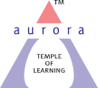 (ACCREDITED BY NAAC WITH 'B++' GRADE) Chikkadpally, Hyderabad 500020                         NATIONAL EDUCATION DAY - LONG REPORTPROGRAM SCHEDULE : Students of M.Com Sem II visited B.Com I, II, III year  classes in the morning and afternoon and presented the poster.  Later the poster was displayed on the college notice board to enlighten the students of other streams.  The students prepare PPT and was presented in the class.  FACULTY COORDINATOR :  Veena Malkhed LIST OF THE STUDENT COORDINATORS (NAME , ROLL NO, CLASS & SECTION) - NILLIST OF THE PARTICIPANTS:  Total Number of Girls :  10Total Number of Boys :  5PARAGRAPH ABOUT THE PROCEEDINGS (TILL THE END OF THE EVENT)This Event was conducted to orient the students on the contributions of our First Education Minister of our country.  The students of M.Com Sem II prepared and presented the poster in all  B.Com classes. Another student from M.Com II Sem (P Kavya) presented PPT in the class. Students learnt on various contribution of Maulana Azad.  Further, the role education in development of a country is also understood by the studentsINCOME AND EXPENDITURE :  NILEVENT PHOTOS ( MIN 2 MAX 4)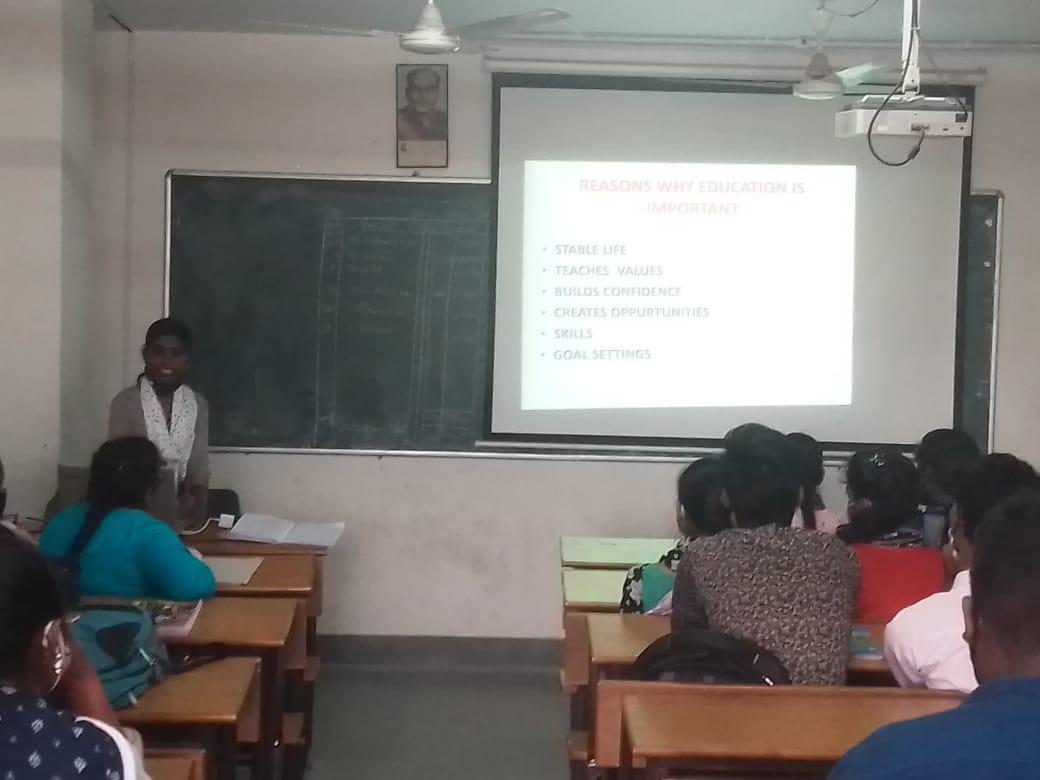 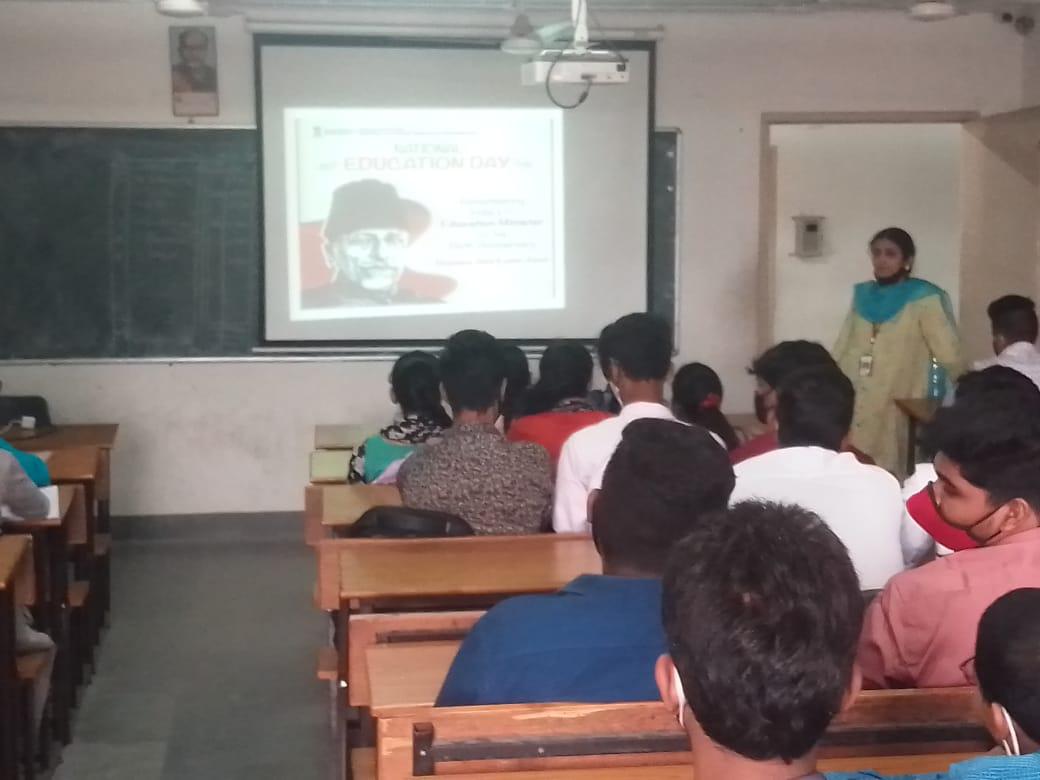 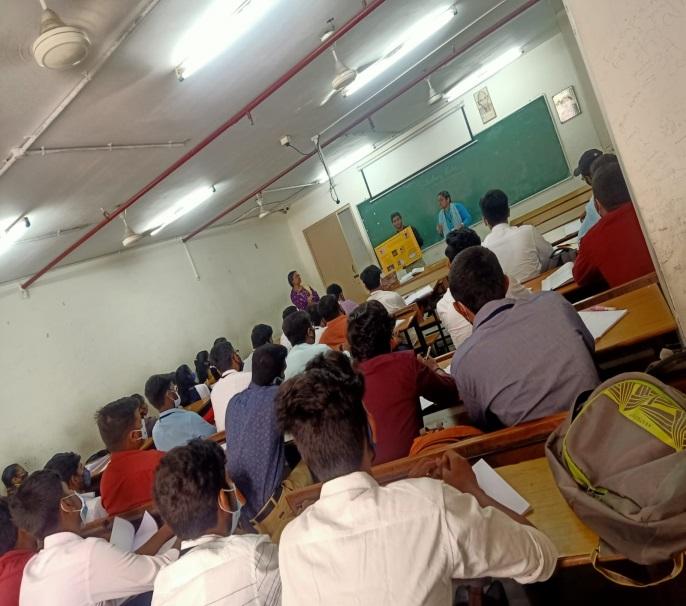 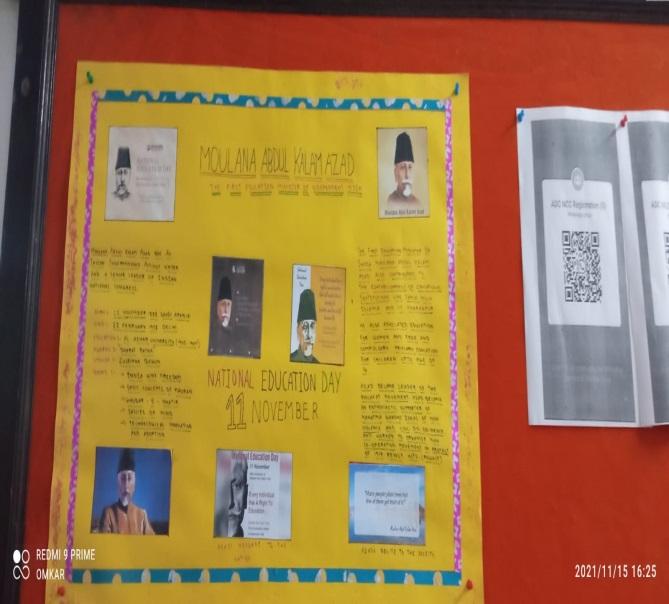 GUEST PROFILE (IF ANY) - NILFEED BACK IF ANY              - NILATTACHMENTS:EVENT/ACTIVITY PROPOSAL - ATTACHEDEVENT / ACTIVITY NOTICE   - NILRECEIPTS (IF ANY)CERTIFICATES (IF ANY)LETTERS OF COMMUNICATION (IF ANY)NAME OF THE EVENT / ACTIVITYNational Education DayTYPE OR TITLE OF EVENT / ACTIVITYNational Education DayFACULTY INCHARGEVeena MalkhedDEPARTMENT/CELL/COMMITTEE/CLUBDepartment of Commerce – Computer ApplicationsDATE 11/11/2021VENUERoom No. 202, Block VITARGET AUDIENCEB.Com (Computer Applications and General) 3rd Year Students  &                  B.Com ( Computer Applications )   1st Year StudentsS.NoRoll NoNameS.NoRoll NoName11051-20-408-003Bolla Vaishnavi21051-20-408-005Garvandula Mounica31051-20-408-006Sadiq H Yaligar41051-20-408-007Duvvala Preethi51051-20-408-008Bondla Bhavani61051-20-408-009Jareena Begum71051-20-408-010Pandiri Kavya81051-20-408-011Gudipally Sree Mallika91051-20-408-013Rathod Mohan101051-20-408-016Pittala Shireesha111051-20-408-018Garvandula Akhila121051-20-408-021S Jahangir Basha131051-20-408-022Marati Maheshwari141051-20-408-030Mullapudi Venkata Ramana151051-20-408-031Hamilpur Omkar